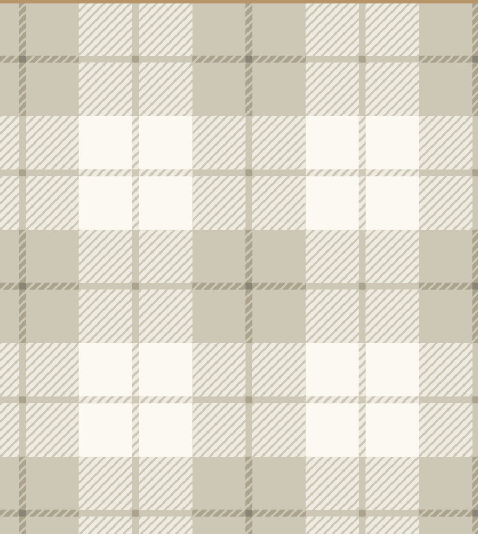 RESUME个人简历求职意向 /设计师自	荐	信尊敬的领导：您好！很高兴您能在百忙之中抽出时间来看我的自荐信，我真诚的希望能成为贵公司的一员，为贵公司献上我的微薄之力。我叫XXX ，是xxxx大学的一名学生。我很荣幸有机会向您呈上我的个人资料。在投身社会之际,为了更好地发挥自己的才能,谨向各位领导作一下自我推荐。美好的学校生活，培养了我科学严谨的思维方法，更造就了我积极乐观的生活态度和开拓进取的创新意识。课堂内外拓展的广博的社会实践、扎实的基础知识和开阔的视野，使我更了解社会；在校期间不断的学习和工作中养成的严谨、踏实的工作作风和团结协作的优秀品质，使我深信自己完全可以在岗位上守业、敬业、更能创业！我相信我的能力和知识正是贵单位所需要的，我真诚渴望，我能为单位的明天奉献自己的青春和热血！我个性开朗活泼，兴趣广泛；思路开阔，办事沉稳；关心集体，责任心强；待人诚恳，工作主动认真，富有敬业精神。  在三年的学习生活中, 我很好的掌握了专业知识，在学有余力的情况下,我阅读了有关专业的一些书籍。应聘人员上千万，我只是沧海一粟，怀着一颗锐意进取、不断创新的热忱的心向贵公司毛遂自荐，相信是金子在哪里都会发光，请领导为这样一位满腔热血、心怀大志的青年打开希望之门，同时提供一个展现人生价值的平台。祝：贵公司飞黄腾达、蒸蒸日上！此致敬礼！自荐人：办公资源办公资源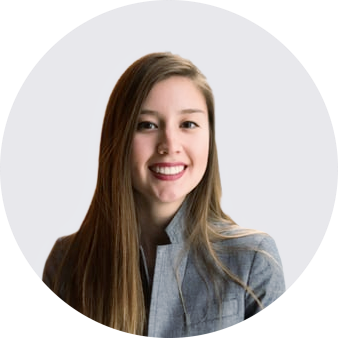 [ 求职意向]平面设计师个人信息	技能证书现居住地：上海市杨浦区联系电话：138-0000-0000电子邮箱：123456789@qq.com语言能力：大学英语六级证书普通话二级甲等证书计算机能力：国家计算机二级证书熟练使用office办公软件      教育背景 Education	2013.09~2016.07      中国社会大学        市场营销         本科主修课程： 基本会计、统计学、市场营销、国际市场营销、市场调查与预测、商业心理学、广告学、公共关系学、货币银行学、经济法、国际贸易、大学英语、经济 数学、计算机软件应用等      实习经历 Internships	2014.07~2014.08         上海某某网	运营实习生▲ 要负责撰写软文，协助运营执行推广活动 ；▲ 负责公司自媒体（如微博、微信公众）的信息发布及维护；▲ 业绩：所负责的微博热点活动参与数量单条超过1,000人，获得1,000次转发，回复500条2015.07~2015.08       “OPPO校园俱乐部”项目     新媒体运营▲ 在官方微博平台中，打造“OPPO校园俱乐部”的概念，为OPPO公司在全国范围内各大高集结粉丝，让学生由参与者变成创造者，变成OPPO的校园代言人；▲ 根据OPPO客户诉求，基于产品特点，负责品牌传播策略，包括创意构想、文案撰写等；▲ 挖掘分析网友使用习惯、情感及体验感受，结合产品特点撰写传播策划方案。 	校园活动 Activity	2013.09~2014.06	院学生会	干事▲积极参与学生会的各项活动，与其他干事一起参与各类学生活动的策划；▲负责学院活动的赞助拉取，制作活动赞助方案，并上门拜访企业拉取赞助；▲完成其他学生会的工作任务，成功举办多次大型活动，如“迎新晚会”、 “送毕业生晚会”等 	自我评价 Evaluation	▲ 有运营实习及活动策划经历，熟悉新媒体渠道和用户；▲ 熟悉常用微信编辑器的使用方法，能使用Maka等工具制作简单的H5页面，也能根据公司要求制定新媒体活动方案，并确保活动的良好执行；▲ 具备良好的沟通能力和团队协作能力，有团队精神，能快速融入新的团队。